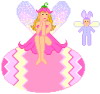 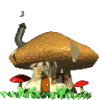 Il/La sottoscritt………………………………………………………in qualità di…………………… fa domanda di iscrizione all’Asilo Nido per l’anno scolastico   2021/2022  per il/la bambino/a...... ……………………………………..nato/a…………………………………………………………….il……../……./……, residente nel Comune di ………………………………………prov. (………..)Recapiti genitori:Nome e Cognome MADRE …………………………………………………………………………Ufficio di appartenenza……………………………………………Tel…………………………….Abitazione…………………………………………………………..Tel……………………………..cell…………………………………….e-mail………………………………………………………. Nome e Cognome PADRE …………………………………………………………………………Ufficio di appartenenza……………………………………………Tel…………………………….Abitazione…………………………………………………………..Tel……………………………..cell…………………………………….e-mail Chiede di iscrivere il/la bambino/a alla frequenza con pranzo:dalle ore 7,45 alle ore 16,45Roma,Firma della madre…………………………….........Firma del padre………………………………..Documentazione da allegare come da Regolamento dell’asilo:Stato di famiglia o autocertificazione attestante la composizione del nucleo familiare;Certificato di nascita del bambino o data presunta del parto;Certificato ISEE da compilare presso i CAAF;Autodichiarazione attestante la tipologia contrattuale posseduta dal richiedente al momento della domanda e l’ufficio di appartenenza;Certificato rilasciato dalla ASL in caso di handicap.